(*) Estas fechas son fijas en el proceso de contratación BANCO CENTRAL DE BOLIVIA________________________________________________________________________________________________APOYO NACIONAL A LA PRODUCCIÓN Y EMPLEOCÓDIGO BCB:  ANPE - P Nº 006/2012-1CCONVOCATORIASe convoca a la presentación de propuestas para el siguiente proceso:CONVOCATORIASe convoca a la presentación de propuestas para el siguiente proceso:CONVOCATORIASe convoca a la presentación de propuestas para el siguiente proceso:CONVOCATORIASe convoca a la presentación de propuestas para el siguiente proceso:CONVOCATORIASe convoca a la presentación de propuestas para el siguiente proceso:CONVOCATORIASe convoca a la presentación de propuestas para el siguiente proceso:CONVOCATORIASe convoca a la presentación de propuestas para el siguiente proceso:CONVOCATORIASe convoca a la presentación de propuestas para el siguiente proceso:CONVOCATORIASe convoca a la presentación de propuestas para el siguiente proceso:CONVOCATORIASe convoca a la presentación de propuestas para el siguiente proceso:CONVOCATORIASe convoca a la presentación de propuestas para el siguiente proceso:CONVOCATORIASe convoca a la presentación de propuestas para el siguiente proceso:CONVOCATORIASe convoca a la presentación de propuestas para el siguiente proceso:CONVOCATORIASe convoca a la presentación de propuestas para el siguiente proceso:CONVOCATORIASe convoca a la presentación de propuestas para el siguiente proceso:CONVOCATORIASe convoca a la presentación de propuestas para el siguiente proceso:CONVOCATORIASe convoca a la presentación de propuestas para el siguiente proceso:CONVOCATORIASe convoca a la presentación de propuestas para el siguiente proceso:CONVOCATORIASe convoca a la presentación de propuestas para el siguiente proceso:CONVOCATORIASe convoca a la presentación de propuestas para el siguiente proceso:CONVOCATORIASe convoca a la presentación de propuestas para el siguiente proceso:CONVOCATORIASe convoca a la presentación de propuestas para el siguiente proceso:CONVOCATORIASe convoca a la presentación de propuestas para el siguiente proceso:CONVOCATORIASe convoca a la presentación de propuestas para el siguiente proceso:CONVOCATORIASe convoca a la presentación de propuestas para el siguiente proceso:CONVOCATORIASe convoca a la presentación de propuestas para el siguiente proceso:CONVOCATORIASe convoca a la presentación de propuestas para el siguiente proceso:CONVOCATORIASe convoca a la presentación de propuestas para el siguiente proceso:CONVOCATORIASe convoca a la presentación de propuestas para el siguiente proceso:CONVOCATORIASe convoca a la presentación de propuestas para el siguiente proceso:CONVOCATORIASe convoca a la presentación de propuestas para el siguiente proceso:CONVOCATORIASe convoca a la presentación de propuestas para el siguiente proceso:CONVOCATORIASe convoca a la presentación de propuestas para el siguiente proceso:CONVOCATORIASe convoca a la presentación de propuestas para el siguiente proceso:CONVOCATORIASe convoca a la presentación de propuestas para el siguiente proceso:CONVOCATORIASe convoca a la presentación de propuestas para el siguiente proceso:CONVOCATORIASe convoca a la presentación de propuestas para el siguiente proceso:CONVOCATORIASe convoca a la presentación de propuestas para el siguiente proceso:Entidad convocanteEntidad convocante::Banco Central de BoliviaBanco Central de BoliviaBanco Central de BoliviaBanco Central de BoliviaBanco Central de BoliviaBanco Central de BoliviaBanco Central de BoliviaBanco Central de BoliviaBanco Central de BoliviaBanco Central de BoliviaBanco Central de BoliviaBanco Central de BoliviaBanco Central de BoliviaBanco Central de BoliviaBanco Central de BoliviaBanco Central de BoliviaBanco Central de BoliviaBanco Central de BoliviaBanco Central de BoliviaBanco Central de BoliviaBanco Central de BoliviaBanco Central de BoliviaBanco Central de BoliviaBanco Central de BoliviaBanco Central de BoliviaBanco Central de BoliviaBanco Central de BoliviaBanco Central de BoliviaBanco Central de BoliviaBanco Central de BoliviaBanco Central de BoliviaModalidad de ContrataciónModalidad de Contratación::Apoyo Nacional a la Producción y EmpleoApoyo Nacional a la Producción y EmpleoApoyo Nacional a la Producción y EmpleoApoyo Nacional a la Producción y EmpleoApoyo Nacional a la Producción y EmpleoApoyo Nacional a la Producción y EmpleoApoyo Nacional a la Producción y EmpleoApoyo Nacional a la Producción y EmpleoApoyo Nacional a la Producción y EmpleoApoyo Nacional a la Producción y EmpleoApoyo Nacional a la Producción y EmpleoApoyo Nacional a la Producción y EmpleoApoyo Nacional a la Producción y EmpleoApoyo Nacional a la Producción y EmpleoApoyo Nacional a la Producción y EmpleoApoyo Nacional a la Producción y EmpleoApoyo Nacional a la Producción y EmpleoApoyo Nacional a la Producción y EmpleoApoyo Nacional a la Producción y EmpleoApoyo Nacional a la Producción y EmpleoApoyo Nacional a la Producción y EmpleoApoyo Nacional a la Producción y EmpleoApoyo Nacional a la Producción y EmpleoApoyo Nacional a la Producción y EmpleoApoyo Nacional a la Producción y EmpleoApoyo Nacional a la Producción y EmpleoApoyo Nacional a la Producción y EmpleoApoyo Nacional a la Producción y EmpleoApoyo Nacional a la Producción y EmpleoApoyo Nacional a la Producción y EmpleoApoyo Nacional a la Producción y EmpleoCUCECUCE::112-099551-00----2229461144-1-1Código interno que la entidad utiliza para Identificar al procesoCódigo interno que la entidad utiliza para Identificar al proceso::ANPE – P N° 006/2012-1CANPE – P N° 006/2012-1CANPE – P N° 006/2012-1CANPE – P N° 006/2012-1CANPE – P N° 006/2012-1CANPE – P N° 006/2012-1CANPE – P N° 006/2012-1CANPE – P N° 006/2012-1CANPE – P N° 006/2012-1CANPE – P N° 006/2012-1CANPE – P N° 006/2012-1CANPE – P N° 006/2012-1CANPE – P N° 006/2012-1CANPE – P N° 006/2012-1CANPE – P N° 006/2012-1CANPE – P N° 006/2012-1CANPE – P N° 006/2012-1CANPE – P N° 006/2012-1CANPE – P N° 006/2012-1CANPE – P N° 006/2012-1CANPE – P N° 006/2012-1CANPE – P N° 006/2012-1CANPE – P N° 006/2012-1CANPE – P N° 006/2012-1CANPE – P N° 006/2012-1CANPE – P N° 006/2012-1CANPE – P N° 006/2012-1CANPE – P N° 006/2012-1CANPE – P N° 006/2012-1CANPE – P N° 006/2012-1CANPE – P N° 006/2012-1CObjeto de la contrataciónObjeto de la contratación::CONSULTORÍA POR PRODUCTO PARA EJECUCIÓN Y EVALUACIÓN DE TALLERES DE DIFUSIÓN CON MATERIALES EDUCATIVOS DEL BCBCONSULTORÍA POR PRODUCTO PARA EJECUCIÓN Y EVALUACIÓN DE TALLERES DE DIFUSIÓN CON MATERIALES EDUCATIVOS DEL BCBCONSULTORÍA POR PRODUCTO PARA EJECUCIÓN Y EVALUACIÓN DE TALLERES DE DIFUSIÓN CON MATERIALES EDUCATIVOS DEL BCBCONSULTORÍA POR PRODUCTO PARA EJECUCIÓN Y EVALUACIÓN DE TALLERES DE DIFUSIÓN CON MATERIALES EDUCATIVOS DEL BCBCONSULTORÍA POR PRODUCTO PARA EJECUCIÓN Y EVALUACIÓN DE TALLERES DE DIFUSIÓN CON MATERIALES EDUCATIVOS DEL BCBCONSULTORÍA POR PRODUCTO PARA EJECUCIÓN Y EVALUACIÓN DE TALLERES DE DIFUSIÓN CON MATERIALES EDUCATIVOS DEL BCBCONSULTORÍA POR PRODUCTO PARA EJECUCIÓN Y EVALUACIÓN DE TALLERES DE DIFUSIÓN CON MATERIALES EDUCATIVOS DEL BCBCONSULTORÍA POR PRODUCTO PARA EJECUCIÓN Y EVALUACIÓN DE TALLERES DE DIFUSIÓN CON MATERIALES EDUCATIVOS DEL BCBCONSULTORÍA POR PRODUCTO PARA EJECUCIÓN Y EVALUACIÓN DE TALLERES DE DIFUSIÓN CON MATERIALES EDUCATIVOS DEL BCBCONSULTORÍA POR PRODUCTO PARA EJECUCIÓN Y EVALUACIÓN DE TALLERES DE DIFUSIÓN CON MATERIALES EDUCATIVOS DEL BCBCONSULTORÍA POR PRODUCTO PARA EJECUCIÓN Y EVALUACIÓN DE TALLERES DE DIFUSIÓN CON MATERIALES EDUCATIVOS DEL BCBCONSULTORÍA POR PRODUCTO PARA EJECUCIÓN Y EVALUACIÓN DE TALLERES DE DIFUSIÓN CON MATERIALES EDUCATIVOS DEL BCBCONSULTORÍA POR PRODUCTO PARA EJECUCIÓN Y EVALUACIÓN DE TALLERES DE DIFUSIÓN CON MATERIALES EDUCATIVOS DEL BCBCONSULTORÍA POR PRODUCTO PARA EJECUCIÓN Y EVALUACIÓN DE TALLERES DE DIFUSIÓN CON MATERIALES EDUCATIVOS DEL BCBCONSULTORÍA POR PRODUCTO PARA EJECUCIÓN Y EVALUACIÓN DE TALLERES DE DIFUSIÓN CON MATERIALES EDUCATIVOS DEL BCBCONSULTORÍA POR PRODUCTO PARA EJECUCIÓN Y EVALUACIÓN DE TALLERES DE DIFUSIÓN CON MATERIALES EDUCATIVOS DEL BCBCONSULTORÍA POR PRODUCTO PARA EJECUCIÓN Y EVALUACIÓN DE TALLERES DE DIFUSIÓN CON MATERIALES EDUCATIVOS DEL BCBCONSULTORÍA POR PRODUCTO PARA EJECUCIÓN Y EVALUACIÓN DE TALLERES DE DIFUSIÓN CON MATERIALES EDUCATIVOS DEL BCBCONSULTORÍA POR PRODUCTO PARA EJECUCIÓN Y EVALUACIÓN DE TALLERES DE DIFUSIÓN CON MATERIALES EDUCATIVOS DEL BCBCONSULTORÍA POR PRODUCTO PARA EJECUCIÓN Y EVALUACIÓN DE TALLERES DE DIFUSIÓN CON MATERIALES EDUCATIVOS DEL BCBCONSULTORÍA POR PRODUCTO PARA EJECUCIÓN Y EVALUACIÓN DE TALLERES DE DIFUSIÓN CON MATERIALES EDUCATIVOS DEL BCBCONSULTORÍA POR PRODUCTO PARA EJECUCIÓN Y EVALUACIÓN DE TALLERES DE DIFUSIÓN CON MATERIALES EDUCATIVOS DEL BCBCONSULTORÍA POR PRODUCTO PARA EJECUCIÓN Y EVALUACIÓN DE TALLERES DE DIFUSIÓN CON MATERIALES EDUCATIVOS DEL BCBCONSULTORÍA POR PRODUCTO PARA EJECUCIÓN Y EVALUACIÓN DE TALLERES DE DIFUSIÓN CON MATERIALES EDUCATIVOS DEL BCBCONSULTORÍA POR PRODUCTO PARA EJECUCIÓN Y EVALUACIÓN DE TALLERES DE DIFUSIÓN CON MATERIALES EDUCATIVOS DEL BCBCONSULTORÍA POR PRODUCTO PARA EJECUCIÓN Y EVALUACIÓN DE TALLERES DE DIFUSIÓN CON MATERIALES EDUCATIVOS DEL BCBCONSULTORÍA POR PRODUCTO PARA EJECUCIÓN Y EVALUACIÓN DE TALLERES DE DIFUSIÓN CON MATERIALES EDUCATIVOS DEL BCBCONSULTORÍA POR PRODUCTO PARA EJECUCIÓN Y EVALUACIÓN DE TALLERES DE DIFUSIÓN CON MATERIALES EDUCATIVOS DEL BCBCONSULTORÍA POR PRODUCTO PARA EJECUCIÓN Y EVALUACIÓN DE TALLERES DE DIFUSIÓN CON MATERIALES EDUCATIVOS DEL BCBCONSULTORÍA POR PRODUCTO PARA EJECUCIÓN Y EVALUACIÓN DE TALLERES DE DIFUSIÓN CON MATERIALES EDUCATIVOS DEL BCBCONSULTORÍA POR PRODUCTO PARA EJECUCIÓN Y EVALUACIÓN DE TALLERES DE DIFUSIÓN CON MATERIALES EDUCATIVOS DEL BCBMétodo de Selección y AdjudicaciónMétodo de Selección y Adjudicación::Xa) Calidad, Propuesta Técnica y Costoa) Calidad, Propuesta Técnica y Costoa) Calidad, Propuesta Técnica y Costoa) Calidad, Propuesta Técnica y Costoa) Calidad, Propuesta Técnica y Costoa) Calidad, Propuesta Técnica y Costoa) Calidad, Propuesta Técnica y Costoa) Calidad, Propuesta Técnica y Costoa) Calidad, Propuesta Técnica y Costoa) Calidad, Propuesta Técnica y Costoa) Calidad, Propuesta Técnica y Costoa) Calidad, Propuesta Técnica y Costoa) Calidad, Propuesta Técnica y Costob) Menor Costob) Menor Costob) Menor Costob) Menor Costob) Menor Costob) Menor Costob) Menor Costob) Menor Costoc) Presupuesto Fijoc) Presupuesto Fijoc) Presupuesto Fijoc) Presupuesto Fijoc) Presupuesto Fijoc) Presupuesto Fijod) Calidadd) Calidadd) Calidadd) Calidadd) Calidadd) Calidadd) Calidadd) Calidadd) Calidadd) Calidadd) Calidadd) Calidadd) CalidadForma de AdjudicaciónForma de Adjudicación::Por el TotalPor el TotalPor el TotalPor el TotalPor el TotalPor el TotalPor el TotalPor el TotalPor el TotalPor el TotalPor el TotalPor el TotalPor el TotalPor el TotalPor el TotalPor el TotalPor el TotalPor el TotalPor el TotalPor el TotalPor el TotalPor el TotalPor el TotalPor el TotalPor el TotalPor el TotalPor el TotalPor el TotalPor el TotalPor el TotalPor el TotalPrecio ReferencialPrecio Referencial::Quinientos Mil 00/100 Bolivianos (Bs500.000,00)Quinientos Mil 00/100 Bolivianos (Bs500.000,00)Quinientos Mil 00/100 Bolivianos (Bs500.000,00)Quinientos Mil 00/100 Bolivianos (Bs500.000,00)Quinientos Mil 00/100 Bolivianos (Bs500.000,00)Quinientos Mil 00/100 Bolivianos (Bs500.000,00)Quinientos Mil 00/100 Bolivianos (Bs500.000,00)Quinientos Mil 00/100 Bolivianos (Bs500.000,00)Quinientos Mil 00/100 Bolivianos (Bs500.000,00)Quinientos Mil 00/100 Bolivianos (Bs500.000,00)Quinientos Mil 00/100 Bolivianos (Bs500.000,00)Quinientos Mil 00/100 Bolivianos (Bs500.000,00)Quinientos Mil 00/100 Bolivianos (Bs500.000,00)Quinientos Mil 00/100 Bolivianos (Bs500.000,00)Quinientos Mil 00/100 Bolivianos (Bs500.000,00)Quinientos Mil 00/100 Bolivianos (Bs500.000,00)Quinientos Mil 00/100 Bolivianos (Bs500.000,00)Quinientos Mil 00/100 Bolivianos (Bs500.000,00)Quinientos Mil 00/100 Bolivianos (Bs500.000,00)Quinientos Mil 00/100 Bolivianos (Bs500.000,00)Quinientos Mil 00/100 Bolivianos (Bs500.000,00)Quinientos Mil 00/100 Bolivianos (Bs500.000,00)Quinientos Mil 00/100 Bolivianos (Bs500.000,00)Quinientos Mil 00/100 Bolivianos (Bs500.000,00)Quinientos Mil 00/100 Bolivianos (Bs500.000,00)Quinientos Mil 00/100 Bolivianos (Bs500.000,00)Quinientos Mil 00/100 Bolivianos (Bs500.000,00)Quinientos Mil 00/100 Bolivianos (Bs500.000,00)Quinientos Mil 00/100 Bolivianos (Bs500.000,00)Quinientos Mil 00/100 Bolivianos (Bs500.000,00)Quinientos Mil 00/100 Bolivianos (Bs500.000,00)Quinientos Mil 00/100 Bolivianos (Bs500.000,00)Garantía de Seriedad de  PropuestaGarantía de Seriedad de  Propuesta::El proponente deberá presentar una Garantía (Boleta de Garantía, Boleta de Garantía a Primer Requerimiento o Póliza de Seguro de Caución a Primer Requerimiento), por un importe igual o mayor al 0.5% del monto de la propuesta económica, emitida a nombre del BCB. La vigencia de esta garantía deberá exceder treinta (30) días calendario al plazo de validez de la propuesta establecida en los Formularios 1a, 1b o 1c, según corresponda; y deberá expresar su carácter de Renovable, Irrevocable y de Ejecución Inmediata. El plazo de validez se computa a partir de la fecha de apertura de propuestas.El proponente deberá presentar una Garantía (Boleta de Garantía, Boleta de Garantía a Primer Requerimiento o Póliza de Seguro de Caución a Primer Requerimiento), por un importe igual o mayor al 0.5% del monto de la propuesta económica, emitida a nombre del BCB. La vigencia de esta garantía deberá exceder treinta (30) días calendario al plazo de validez de la propuesta establecida en los Formularios 1a, 1b o 1c, según corresponda; y deberá expresar su carácter de Renovable, Irrevocable y de Ejecución Inmediata. El plazo de validez se computa a partir de la fecha de apertura de propuestas.El proponente deberá presentar una Garantía (Boleta de Garantía, Boleta de Garantía a Primer Requerimiento o Póliza de Seguro de Caución a Primer Requerimiento), por un importe igual o mayor al 0.5% del monto de la propuesta económica, emitida a nombre del BCB. La vigencia de esta garantía deberá exceder treinta (30) días calendario al plazo de validez de la propuesta establecida en los Formularios 1a, 1b o 1c, según corresponda; y deberá expresar su carácter de Renovable, Irrevocable y de Ejecución Inmediata. El plazo de validez se computa a partir de la fecha de apertura de propuestas.El proponente deberá presentar una Garantía (Boleta de Garantía, Boleta de Garantía a Primer Requerimiento o Póliza de Seguro de Caución a Primer Requerimiento), por un importe igual o mayor al 0.5% del monto de la propuesta económica, emitida a nombre del BCB. La vigencia de esta garantía deberá exceder treinta (30) días calendario al plazo de validez de la propuesta establecida en los Formularios 1a, 1b o 1c, según corresponda; y deberá expresar su carácter de Renovable, Irrevocable y de Ejecución Inmediata. El plazo de validez se computa a partir de la fecha de apertura de propuestas.El proponente deberá presentar una Garantía (Boleta de Garantía, Boleta de Garantía a Primer Requerimiento o Póliza de Seguro de Caución a Primer Requerimiento), por un importe igual o mayor al 0.5% del monto de la propuesta económica, emitida a nombre del BCB. La vigencia de esta garantía deberá exceder treinta (30) días calendario al plazo de validez de la propuesta establecida en los Formularios 1a, 1b o 1c, según corresponda; y deberá expresar su carácter de Renovable, Irrevocable y de Ejecución Inmediata. El plazo de validez se computa a partir de la fecha de apertura de propuestas.El proponente deberá presentar una Garantía (Boleta de Garantía, Boleta de Garantía a Primer Requerimiento o Póliza de Seguro de Caución a Primer Requerimiento), por un importe igual o mayor al 0.5% del monto de la propuesta económica, emitida a nombre del BCB. La vigencia de esta garantía deberá exceder treinta (30) días calendario al plazo de validez de la propuesta establecida en los Formularios 1a, 1b o 1c, según corresponda; y deberá expresar su carácter de Renovable, Irrevocable y de Ejecución Inmediata. El plazo de validez se computa a partir de la fecha de apertura de propuestas.El proponente deberá presentar una Garantía (Boleta de Garantía, Boleta de Garantía a Primer Requerimiento o Póliza de Seguro de Caución a Primer Requerimiento), por un importe igual o mayor al 0.5% del monto de la propuesta económica, emitida a nombre del BCB. La vigencia de esta garantía deberá exceder treinta (30) días calendario al plazo de validez de la propuesta establecida en los Formularios 1a, 1b o 1c, según corresponda; y deberá expresar su carácter de Renovable, Irrevocable y de Ejecución Inmediata. El plazo de validez se computa a partir de la fecha de apertura de propuestas.El proponente deberá presentar una Garantía (Boleta de Garantía, Boleta de Garantía a Primer Requerimiento o Póliza de Seguro de Caución a Primer Requerimiento), por un importe igual o mayor al 0.5% del monto de la propuesta económica, emitida a nombre del BCB. La vigencia de esta garantía deberá exceder treinta (30) días calendario al plazo de validez de la propuesta establecida en los Formularios 1a, 1b o 1c, según corresponda; y deberá expresar su carácter de Renovable, Irrevocable y de Ejecución Inmediata. El plazo de validez se computa a partir de la fecha de apertura de propuestas.El proponente deberá presentar una Garantía (Boleta de Garantía, Boleta de Garantía a Primer Requerimiento o Póliza de Seguro de Caución a Primer Requerimiento), por un importe igual o mayor al 0.5% del monto de la propuesta económica, emitida a nombre del BCB. La vigencia de esta garantía deberá exceder treinta (30) días calendario al plazo de validez de la propuesta establecida en los Formularios 1a, 1b o 1c, según corresponda; y deberá expresar su carácter de Renovable, Irrevocable y de Ejecución Inmediata. El plazo de validez se computa a partir de la fecha de apertura de propuestas.El proponente deberá presentar una Garantía (Boleta de Garantía, Boleta de Garantía a Primer Requerimiento o Póliza de Seguro de Caución a Primer Requerimiento), por un importe igual o mayor al 0.5% del monto de la propuesta económica, emitida a nombre del BCB. La vigencia de esta garantía deberá exceder treinta (30) días calendario al plazo de validez de la propuesta establecida en los Formularios 1a, 1b o 1c, según corresponda; y deberá expresar su carácter de Renovable, Irrevocable y de Ejecución Inmediata. El plazo de validez se computa a partir de la fecha de apertura de propuestas.El proponente deberá presentar una Garantía (Boleta de Garantía, Boleta de Garantía a Primer Requerimiento o Póliza de Seguro de Caución a Primer Requerimiento), por un importe igual o mayor al 0.5% del monto de la propuesta económica, emitida a nombre del BCB. La vigencia de esta garantía deberá exceder treinta (30) días calendario al plazo de validez de la propuesta establecida en los Formularios 1a, 1b o 1c, según corresponda; y deberá expresar su carácter de Renovable, Irrevocable y de Ejecución Inmediata. El plazo de validez se computa a partir de la fecha de apertura de propuestas.El proponente deberá presentar una Garantía (Boleta de Garantía, Boleta de Garantía a Primer Requerimiento o Póliza de Seguro de Caución a Primer Requerimiento), por un importe igual o mayor al 0.5% del monto de la propuesta económica, emitida a nombre del BCB. La vigencia de esta garantía deberá exceder treinta (30) días calendario al plazo de validez de la propuesta establecida en los Formularios 1a, 1b o 1c, según corresponda; y deberá expresar su carácter de Renovable, Irrevocable y de Ejecución Inmediata. El plazo de validez se computa a partir de la fecha de apertura de propuestas.El proponente deberá presentar una Garantía (Boleta de Garantía, Boleta de Garantía a Primer Requerimiento o Póliza de Seguro de Caución a Primer Requerimiento), por un importe igual o mayor al 0.5% del monto de la propuesta económica, emitida a nombre del BCB. La vigencia de esta garantía deberá exceder treinta (30) días calendario al plazo de validez de la propuesta establecida en los Formularios 1a, 1b o 1c, según corresponda; y deberá expresar su carácter de Renovable, Irrevocable y de Ejecución Inmediata. El plazo de validez se computa a partir de la fecha de apertura de propuestas.El proponente deberá presentar una Garantía (Boleta de Garantía, Boleta de Garantía a Primer Requerimiento o Póliza de Seguro de Caución a Primer Requerimiento), por un importe igual o mayor al 0.5% del monto de la propuesta económica, emitida a nombre del BCB. La vigencia de esta garantía deberá exceder treinta (30) días calendario al plazo de validez de la propuesta establecida en los Formularios 1a, 1b o 1c, según corresponda; y deberá expresar su carácter de Renovable, Irrevocable y de Ejecución Inmediata. El plazo de validez se computa a partir de la fecha de apertura de propuestas.El proponente deberá presentar una Garantía (Boleta de Garantía, Boleta de Garantía a Primer Requerimiento o Póliza de Seguro de Caución a Primer Requerimiento), por un importe igual o mayor al 0.5% del monto de la propuesta económica, emitida a nombre del BCB. La vigencia de esta garantía deberá exceder treinta (30) días calendario al plazo de validez de la propuesta establecida en los Formularios 1a, 1b o 1c, según corresponda; y deberá expresar su carácter de Renovable, Irrevocable y de Ejecución Inmediata. El plazo de validez se computa a partir de la fecha de apertura de propuestas.El proponente deberá presentar una Garantía (Boleta de Garantía, Boleta de Garantía a Primer Requerimiento o Póliza de Seguro de Caución a Primer Requerimiento), por un importe igual o mayor al 0.5% del monto de la propuesta económica, emitida a nombre del BCB. La vigencia de esta garantía deberá exceder treinta (30) días calendario al plazo de validez de la propuesta establecida en los Formularios 1a, 1b o 1c, según corresponda; y deberá expresar su carácter de Renovable, Irrevocable y de Ejecución Inmediata. El plazo de validez se computa a partir de la fecha de apertura de propuestas.El proponente deberá presentar una Garantía (Boleta de Garantía, Boleta de Garantía a Primer Requerimiento o Póliza de Seguro de Caución a Primer Requerimiento), por un importe igual o mayor al 0.5% del monto de la propuesta económica, emitida a nombre del BCB. La vigencia de esta garantía deberá exceder treinta (30) días calendario al plazo de validez de la propuesta establecida en los Formularios 1a, 1b o 1c, según corresponda; y deberá expresar su carácter de Renovable, Irrevocable y de Ejecución Inmediata. El plazo de validez se computa a partir de la fecha de apertura de propuestas.El proponente deberá presentar una Garantía (Boleta de Garantía, Boleta de Garantía a Primer Requerimiento o Póliza de Seguro de Caución a Primer Requerimiento), por un importe igual o mayor al 0.5% del monto de la propuesta económica, emitida a nombre del BCB. La vigencia de esta garantía deberá exceder treinta (30) días calendario al plazo de validez de la propuesta establecida en los Formularios 1a, 1b o 1c, según corresponda; y deberá expresar su carácter de Renovable, Irrevocable y de Ejecución Inmediata. El plazo de validez se computa a partir de la fecha de apertura de propuestas.El proponente deberá presentar una Garantía (Boleta de Garantía, Boleta de Garantía a Primer Requerimiento o Póliza de Seguro de Caución a Primer Requerimiento), por un importe igual o mayor al 0.5% del monto de la propuesta económica, emitida a nombre del BCB. La vigencia de esta garantía deberá exceder treinta (30) días calendario al plazo de validez de la propuesta establecida en los Formularios 1a, 1b o 1c, según corresponda; y deberá expresar su carácter de Renovable, Irrevocable y de Ejecución Inmediata. El plazo de validez se computa a partir de la fecha de apertura de propuestas.El proponente deberá presentar una Garantía (Boleta de Garantía, Boleta de Garantía a Primer Requerimiento o Póliza de Seguro de Caución a Primer Requerimiento), por un importe igual o mayor al 0.5% del monto de la propuesta económica, emitida a nombre del BCB. La vigencia de esta garantía deberá exceder treinta (30) días calendario al plazo de validez de la propuesta establecida en los Formularios 1a, 1b o 1c, según corresponda; y deberá expresar su carácter de Renovable, Irrevocable y de Ejecución Inmediata. El plazo de validez se computa a partir de la fecha de apertura de propuestas.El proponente deberá presentar una Garantía (Boleta de Garantía, Boleta de Garantía a Primer Requerimiento o Póliza de Seguro de Caución a Primer Requerimiento), por un importe igual o mayor al 0.5% del monto de la propuesta económica, emitida a nombre del BCB. La vigencia de esta garantía deberá exceder treinta (30) días calendario al plazo de validez de la propuesta establecida en los Formularios 1a, 1b o 1c, según corresponda; y deberá expresar su carácter de Renovable, Irrevocable y de Ejecución Inmediata. El plazo de validez se computa a partir de la fecha de apertura de propuestas.El proponente deberá presentar una Garantía (Boleta de Garantía, Boleta de Garantía a Primer Requerimiento o Póliza de Seguro de Caución a Primer Requerimiento), por un importe igual o mayor al 0.5% del monto de la propuesta económica, emitida a nombre del BCB. La vigencia de esta garantía deberá exceder treinta (30) días calendario al plazo de validez de la propuesta establecida en los Formularios 1a, 1b o 1c, según corresponda; y deberá expresar su carácter de Renovable, Irrevocable y de Ejecución Inmediata. El plazo de validez se computa a partir de la fecha de apertura de propuestas.El proponente deberá presentar una Garantía (Boleta de Garantía, Boleta de Garantía a Primer Requerimiento o Póliza de Seguro de Caución a Primer Requerimiento), por un importe igual o mayor al 0.5% del monto de la propuesta económica, emitida a nombre del BCB. La vigencia de esta garantía deberá exceder treinta (30) días calendario al plazo de validez de la propuesta establecida en los Formularios 1a, 1b o 1c, según corresponda; y deberá expresar su carácter de Renovable, Irrevocable y de Ejecución Inmediata. El plazo de validez se computa a partir de la fecha de apertura de propuestas.El proponente deberá presentar una Garantía (Boleta de Garantía, Boleta de Garantía a Primer Requerimiento o Póliza de Seguro de Caución a Primer Requerimiento), por un importe igual o mayor al 0.5% del monto de la propuesta económica, emitida a nombre del BCB. La vigencia de esta garantía deberá exceder treinta (30) días calendario al plazo de validez de la propuesta establecida en los Formularios 1a, 1b o 1c, según corresponda; y deberá expresar su carácter de Renovable, Irrevocable y de Ejecución Inmediata. El plazo de validez se computa a partir de la fecha de apertura de propuestas.El proponente deberá presentar una Garantía (Boleta de Garantía, Boleta de Garantía a Primer Requerimiento o Póliza de Seguro de Caución a Primer Requerimiento), por un importe igual o mayor al 0.5% del monto de la propuesta económica, emitida a nombre del BCB. La vigencia de esta garantía deberá exceder treinta (30) días calendario al plazo de validez de la propuesta establecida en los Formularios 1a, 1b o 1c, según corresponda; y deberá expresar su carácter de Renovable, Irrevocable y de Ejecución Inmediata. El plazo de validez se computa a partir de la fecha de apertura de propuestas.El proponente deberá presentar una Garantía (Boleta de Garantía, Boleta de Garantía a Primer Requerimiento o Póliza de Seguro de Caución a Primer Requerimiento), por un importe igual o mayor al 0.5% del monto de la propuesta económica, emitida a nombre del BCB. La vigencia de esta garantía deberá exceder treinta (30) días calendario al plazo de validez de la propuesta establecida en los Formularios 1a, 1b o 1c, según corresponda; y deberá expresar su carácter de Renovable, Irrevocable y de Ejecución Inmediata. El plazo de validez se computa a partir de la fecha de apertura de propuestas.El proponente deberá presentar una Garantía (Boleta de Garantía, Boleta de Garantía a Primer Requerimiento o Póliza de Seguro de Caución a Primer Requerimiento), por un importe igual o mayor al 0.5% del monto de la propuesta económica, emitida a nombre del BCB. La vigencia de esta garantía deberá exceder treinta (30) días calendario al plazo de validez de la propuesta establecida en los Formularios 1a, 1b o 1c, según corresponda; y deberá expresar su carácter de Renovable, Irrevocable y de Ejecución Inmediata. El plazo de validez se computa a partir de la fecha de apertura de propuestas.El proponente deberá presentar una Garantía (Boleta de Garantía, Boleta de Garantía a Primer Requerimiento o Póliza de Seguro de Caución a Primer Requerimiento), por un importe igual o mayor al 0.5% del monto de la propuesta económica, emitida a nombre del BCB. La vigencia de esta garantía deberá exceder treinta (30) días calendario al plazo de validez de la propuesta establecida en los Formularios 1a, 1b o 1c, según corresponda; y deberá expresar su carácter de Renovable, Irrevocable y de Ejecución Inmediata. El plazo de validez se computa a partir de la fecha de apertura de propuestas.El proponente deberá presentar una Garantía (Boleta de Garantía, Boleta de Garantía a Primer Requerimiento o Póliza de Seguro de Caución a Primer Requerimiento), por un importe igual o mayor al 0.5% del monto de la propuesta económica, emitida a nombre del BCB. La vigencia de esta garantía deberá exceder treinta (30) días calendario al plazo de validez de la propuesta establecida en los Formularios 1a, 1b o 1c, según corresponda; y deberá expresar su carácter de Renovable, Irrevocable y de Ejecución Inmediata. El plazo de validez se computa a partir de la fecha de apertura de propuestas.El proponente deberá presentar una Garantía (Boleta de Garantía, Boleta de Garantía a Primer Requerimiento o Póliza de Seguro de Caución a Primer Requerimiento), por un importe igual o mayor al 0.5% del monto de la propuesta económica, emitida a nombre del BCB. La vigencia de esta garantía deberá exceder treinta (30) días calendario al plazo de validez de la propuesta establecida en los Formularios 1a, 1b o 1c, según corresponda; y deberá expresar su carácter de Renovable, Irrevocable y de Ejecución Inmediata. El plazo de validez se computa a partir de la fecha de apertura de propuestas.El proponente deberá presentar una Garantía (Boleta de Garantía, Boleta de Garantía a Primer Requerimiento o Póliza de Seguro de Caución a Primer Requerimiento), por un importe igual o mayor al 0.5% del monto de la propuesta económica, emitida a nombre del BCB. La vigencia de esta garantía deberá exceder treinta (30) días calendario al plazo de validez de la propuesta establecida en los Formularios 1a, 1b o 1c, según corresponda; y deberá expresar su carácter de Renovable, Irrevocable y de Ejecución Inmediata. El plazo de validez se computa a partir de la fecha de apertura de propuestas.El proponente deberá presentar una Garantía (Boleta de Garantía, Boleta de Garantía a Primer Requerimiento o Póliza de Seguro de Caución a Primer Requerimiento), por un importe igual o mayor al 0.5% del monto de la propuesta económica, emitida a nombre del BCB. La vigencia de esta garantía deberá exceder treinta (30) días calendario al plazo de validez de la propuesta establecida en los Formularios 1a, 1b o 1c, según corresponda; y deberá expresar su carácter de Renovable, Irrevocable y de Ejecución Inmediata. El plazo de validez se computa a partir de la fecha de apertura de propuestas.Garantía de Cumplimiento de ContratoGarantía de Cumplimiento de Contrato::El proponente adjudicado deberá constituir la Garantía de Cumplimiento de Contrato por el 7% del valor total del contrato.El proponente adjudicado deberá constituir la Garantía de Cumplimiento de Contrato por el 7% del valor total del contrato.El proponente adjudicado deberá constituir la Garantía de Cumplimiento de Contrato por el 7% del valor total del contrato.El proponente adjudicado deberá constituir la Garantía de Cumplimiento de Contrato por el 7% del valor total del contrato.El proponente adjudicado deberá constituir la Garantía de Cumplimiento de Contrato por el 7% del valor total del contrato.El proponente adjudicado deberá constituir la Garantía de Cumplimiento de Contrato por el 7% del valor total del contrato.El proponente adjudicado deberá constituir la Garantía de Cumplimiento de Contrato por el 7% del valor total del contrato.El proponente adjudicado deberá constituir la Garantía de Cumplimiento de Contrato por el 7% del valor total del contrato.El proponente adjudicado deberá constituir la Garantía de Cumplimiento de Contrato por el 7% del valor total del contrato.El proponente adjudicado deberá constituir la Garantía de Cumplimiento de Contrato por el 7% del valor total del contrato.El proponente adjudicado deberá constituir la Garantía de Cumplimiento de Contrato por el 7% del valor total del contrato.El proponente adjudicado deberá constituir la Garantía de Cumplimiento de Contrato por el 7% del valor total del contrato.El proponente adjudicado deberá constituir la Garantía de Cumplimiento de Contrato por el 7% del valor total del contrato.El proponente adjudicado deberá constituir la Garantía de Cumplimiento de Contrato por el 7% del valor total del contrato.El proponente adjudicado deberá constituir la Garantía de Cumplimiento de Contrato por el 7% del valor total del contrato.El proponente adjudicado deberá constituir la Garantía de Cumplimiento de Contrato por el 7% del valor total del contrato.El proponente adjudicado deberá constituir la Garantía de Cumplimiento de Contrato por el 7% del valor total del contrato.El proponente adjudicado deberá constituir la Garantía de Cumplimiento de Contrato por el 7% del valor total del contrato.El proponente adjudicado deberá constituir la Garantía de Cumplimiento de Contrato por el 7% del valor total del contrato.El proponente adjudicado deberá constituir la Garantía de Cumplimiento de Contrato por el 7% del valor total del contrato.El proponente adjudicado deberá constituir la Garantía de Cumplimiento de Contrato por el 7% del valor total del contrato.El proponente adjudicado deberá constituir la Garantía de Cumplimiento de Contrato por el 7% del valor total del contrato.El proponente adjudicado deberá constituir la Garantía de Cumplimiento de Contrato por el 7% del valor total del contrato.El proponente adjudicado deberá constituir la Garantía de Cumplimiento de Contrato por el 7% del valor total del contrato.El proponente adjudicado deberá constituir la Garantía de Cumplimiento de Contrato por el 7% del valor total del contrato.El proponente adjudicado deberá constituir la Garantía de Cumplimiento de Contrato por el 7% del valor total del contrato.El proponente adjudicado deberá constituir la Garantía de Cumplimiento de Contrato por el 7% del valor total del contrato.El proponente adjudicado deberá constituir la Garantía de Cumplimiento de Contrato por el 7% del valor total del contrato.El proponente adjudicado deberá constituir la Garantía de Cumplimiento de Contrato por el 7% del valor total del contrato.El proponente adjudicado deberá constituir la Garantía de Cumplimiento de Contrato por el 7% del valor total del contrato.El proponente adjudicado deberá constituir la Garantía de Cumplimiento de Contrato por el 7% del valor total del contrato.El proponente adjudicado deberá constituir la Garantía de Cumplimiento de Contrato por el 7% del valor total del contrato.Organismo FinanciadorOrganismo FinanciadorOrganismo Financiador:Nombre del Organismo Financiador(de acuerdo al clasificador vigente)Nombre del Organismo Financiador(de acuerdo al clasificador vigente)Nombre del Organismo Financiador(de acuerdo al clasificador vigente)Nombre del Organismo Financiador(de acuerdo al clasificador vigente)Nombre del Organismo Financiador(de acuerdo al clasificador vigente)Nombre del Organismo Financiador(de acuerdo al clasificador vigente)Nombre del Organismo Financiador(de acuerdo al clasificador vigente)Nombre del Organismo Financiador(de acuerdo al clasificador vigente)Nombre del Organismo Financiador(de acuerdo al clasificador vigente)Nombre del Organismo Financiador(de acuerdo al clasificador vigente)Nombre del Organismo Financiador(de acuerdo al clasificador vigente)Nombre del Organismo Financiador(de acuerdo al clasificador vigente)Nombre del Organismo Financiador(de acuerdo al clasificador vigente)Nombre del Organismo Financiador(de acuerdo al clasificador vigente)Nombre del Organismo Financiador(de acuerdo al clasificador vigente)% de Financiamiento% de Financiamiento% de Financiamiento% de Financiamiento% de Financiamiento% de Financiamiento% de Financiamiento% de Financiamiento% de Financiamiento% de Financiamiento% de Financiamiento% de Financiamiento% de Financiamiento% de FinanciamientoRecursos propios del BCBRecursos propios del BCBRecursos propios del BCBRecursos propios del BCBRecursos propios del BCBRecursos propios del BCBRecursos propios del BCBRecursos propios del BCBRecursos propios del BCBRecursos propios del BCBRecursos propios del BCBRecursos propios del BCBRecursos propios del BCBRecursos propios del BCBRecursos propios del BCB100100100100100100100100100100100100100100INFORMACION DEL DOCUMENTO BASE DE CONTRATACION (DBC)      Los interesados podrán recabar el Documento Base de Contratación (DBC) en el sitio Web del SICOES y obtener  información de la entidad de acuerdo con los siguientes datos:INFORMACION DEL DOCUMENTO BASE DE CONTRATACION (DBC)      Los interesados podrán recabar el Documento Base de Contratación (DBC) en el sitio Web del SICOES y obtener  información de la entidad de acuerdo con los siguientes datos:INFORMACION DEL DOCUMENTO BASE DE CONTRATACION (DBC)      Los interesados podrán recabar el Documento Base de Contratación (DBC) en el sitio Web del SICOES y obtener  información de la entidad de acuerdo con los siguientes datos:INFORMACION DEL DOCUMENTO BASE DE CONTRATACION (DBC)      Los interesados podrán recabar el Documento Base de Contratación (DBC) en el sitio Web del SICOES y obtener  información de la entidad de acuerdo con los siguientes datos:INFORMACION DEL DOCUMENTO BASE DE CONTRATACION (DBC)      Los interesados podrán recabar el Documento Base de Contratación (DBC) en el sitio Web del SICOES y obtener  información de la entidad de acuerdo con los siguientes datos:INFORMACION DEL DOCUMENTO BASE DE CONTRATACION (DBC)      Los interesados podrán recabar el Documento Base de Contratación (DBC) en el sitio Web del SICOES y obtener  información de la entidad de acuerdo con los siguientes datos:INFORMACION DEL DOCUMENTO BASE DE CONTRATACION (DBC)      Los interesados podrán recabar el Documento Base de Contratación (DBC) en el sitio Web del SICOES y obtener  información de la entidad de acuerdo con los siguientes datos:INFORMACION DEL DOCUMENTO BASE DE CONTRATACION (DBC)      Los interesados podrán recabar el Documento Base de Contratación (DBC) en el sitio Web del SICOES y obtener  información de la entidad de acuerdo con los siguientes datos:INFORMACION DEL DOCUMENTO BASE DE CONTRATACION (DBC)      Los interesados podrán recabar el Documento Base de Contratación (DBC) en el sitio Web del SICOES y obtener  información de la entidad de acuerdo con los siguientes datos:INFORMACION DEL DOCUMENTO BASE DE CONTRATACION (DBC)      Los interesados podrán recabar el Documento Base de Contratación (DBC) en el sitio Web del SICOES y obtener  información de la entidad de acuerdo con los siguientes datos:INFORMACION DEL DOCUMENTO BASE DE CONTRATACION (DBC)      Los interesados podrán recabar el Documento Base de Contratación (DBC) en el sitio Web del SICOES y obtener  información de la entidad de acuerdo con los siguientes datos:INFORMACION DEL DOCUMENTO BASE DE CONTRATACION (DBC)      Los interesados podrán recabar el Documento Base de Contratación (DBC) en el sitio Web del SICOES y obtener  información de la entidad de acuerdo con los siguientes datos:INFORMACION DEL DOCUMENTO BASE DE CONTRATACION (DBC)      Los interesados podrán recabar el Documento Base de Contratación (DBC) en el sitio Web del SICOES y obtener  información de la entidad de acuerdo con los siguientes datos:INFORMACION DEL DOCUMENTO BASE DE CONTRATACION (DBC)      Los interesados podrán recabar el Documento Base de Contratación (DBC) en el sitio Web del SICOES y obtener  información de la entidad de acuerdo con los siguientes datos:INFORMACION DEL DOCUMENTO BASE DE CONTRATACION (DBC)      Los interesados podrán recabar el Documento Base de Contratación (DBC) en el sitio Web del SICOES y obtener  información de la entidad de acuerdo con los siguientes datos:INFORMACION DEL DOCUMENTO BASE DE CONTRATACION (DBC)      Los interesados podrán recabar el Documento Base de Contratación (DBC) en el sitio Web del SICOES y obtener  información de la entidad de acuerdo con los siguientes datos:INFORMACION DEL DOCUMENTO BASE DE CONTRATACION (DBC)      Los interesados podrán recabar el Documento Base de Contratación (DBC) en el sitio Web del SICOES y obtener  información de la entidad de acuerdo con los siguientes datos:INFORMACION DEL DOCUMENTO BASE DE CONTRATACION (DBC)      Los interesados podrán recabar el Documento Base de Contratación (DBC) en el sitio Web del SICOES y obtener  información de la entidad de acuerdo con los siguientes datos:INFORMACION DEL DOCUMENTO BASE DE CONTRATACION (DBC)      Los interesados podrán recabar el Documento Base de Contratación (DBC) en el sitio Web del SICOES y obtener  información de la entidad de acuerdo con los siguientes datos:INFORMACION DEL DOCUMENTO BASE DE CONTRATACION (DBC)      Los interesados podrán recabar el Documento Base de Contratación (DBC) en el sitio Web del SICOES y obtener  información de la entidad de acuerdo con los siguientes datos:INFORMACION DEL DOCUMENTO BASE DE CONTRATACION (DBC)      Los interesados podrán recabar el Documento Base de Contratación (DBC) en el sitio Web del SICOES y obtener  información de la entidad de acuerdo con los siguientes datos:INFORMACION DEL DOCUMENTO BASE DE CONTRATACION (DBC)      Los interesados podrán recabar el Documento Base de Contratación (DBC) en el sitio Web del SICOES y obtener  información de la entidad de acuerdo con los siguientes datos:INFORMACION DEL DOCUMENTO BASE DE CONTRATACION (DBC)      Los interesados podrán recabar el Documento Base de Contratación (DBC) en el sitio Web del SICOES y obtener  información de la entidad de acuerdo con los siguientes datos:INFORMACION DEL DOCUMENTO BASE DE CONTRATACION (DBC)      Los interesados podrán recabar el Documento Base de Contratación (DBC) en el sitio Web del SICOES y obtener  información de la entidad de acuerdo con los siguientes datos:INFORMACION DEL DOCUMENTO BASE DE CONTRATACION (DBC)      Los interesados podrán recabar el Documento Base de Contratación (DBC) en el sitio Web del SICOES y obtener  información de la entidad de acuerdo con los siguientes datos:INFORMACION DEL DOCUMENTO BASE DE CONTRATACION (DBC)      Los interesados podrán recabar el Documento Base de Contratación (DBC) en el sitio Web del SICOES y obtener  información de la entidad de acuerdo con los siguientes datos:INFORMACION DEL DOCUMENTO BASE DE CONTRATACION (DBC)      Los interesados podrán recabar el Documento Base de Contratación (DBC) en el sitio Web del SICOES y obtener  información de la entidad de acuerdo con los siguientes datos:INFORMACION DEL DOCUMENTO BASE DE CONTRATACION (DBC)      Los interesados podrán recabar el Documento Base de Contratación (DBC) en el sitio Web del SICOES y obtener  información de la entidad de acuerdo con los siguientes datos:INFORMACION DEL DOCUMENTO BASE DE CONTRATACION (DBC)      Los interesados podrán recabar el Documento Base de Contratación (DBC) en el sitio Web del SICOES y obtener  información de la entidad de acuerdo con los siguientes datos:INFORMACION DEL DOCUMENTO BASE DE CONTRATACION (DBC)      Los interesados podrán recabar el Documento Base de Contratación (DBC) en el sitio Web del SICOES y obtener  información de la entidad de acuerdo con los siguientes datos:INFORMACION DEL DOCUMENTO BASE DE CONTRATACION (DBC)      Los interesados podrán recabar el Documento Base de Contratación (DBC) en el sitio Web del SICOES y obtener  información de la entidad de acuerdo con los siguientes datos:INFORMACION DEL DOCUMENTO BASE DE CONTRATACION (DBC)      Los interesados podrán recabar el Documento Base de Contratación (DBC) en el sitio Web del SICOES y obtener  información de la entidad de acuerdo con los siguientes datos:INFORMACION DEL DOCUMENTO BASE DE CONTRATACION (DBC)      Los interesados podrán recabar el Documento Base de Contratación (DBC) en el sitio Web del SICOES y obtener  información de la entidad de acuerdo con los siguientes datos:INFORMACION DEL DOCUMENTO BASE DE CONTRATACION (DBC)      Los interesados podrán recabar el Documento Base de Contratación (DBC) en el sitio Web del SICOES y obtener  información de la entidad de acuerdo con los siguientes datos:INFORMACION DEL DOCUMENTO BASE DE CONTRATACION (DBC)      Los interesados podrán recabar el Documento Base de Contratación (DBC) en el sitio Web del SICOES y obtener  información de la entidad de acuerdo con los siguientes datos:INFORMACION DEL DOCUMENTO BASE DE CONTRATACION (DBC)      Los interesados podrán recabar el Documento Base de Contratación (DBC) en el sitio Web del SICOES y obtener  información de la entidad de acuerdo con los siguientes datos:INFORMACION DEL DOCUMENTO BASE DE CONTRATACION (DBC)      Los interesados podrán recabar el Documento Base de Contratación (DBC) en el sitio Web del SICOES y obtener  información de la entidad de acuerdo con los siguientes datos:INFORMACION DEL DOCUMENTO BASE DE CONTRATACION (DBC)      Los interesados podrán recabar el Documento Base de Contratación (DBC) en el sitio Web del SICOES y obtener  información de la entidad de acuerdo con los siguientes datos:Horario de atención de la entidad :De horas 08:30 a horas 16:30De horas 08:30 a horas 16:30De horas 08:30 a horas 16:30De horas 08:30 a horas 16:30De horas 08:30 a horas 16:30De horas 08:30 a horas 16:30De horas 08:30 a horas 16:30De horas 08:30 a horas 16:30De horas 08:30 a horas 16:30De horas 08:30 a horas 16:30De horas 08:30 a horas 16:30De horas 08:30 a horas 16:30De horas 08:30 a horas 16:30De horas 08:30 a horas 16:30De horas 08:30 a horas 16:30De horas 08:30 a horas 16:30De horas 08:30 a horas 16:30De horas 08:30 a horas 16:30De horas 08:30 a horas 16:30De horas 08:30 a horas 16:30De horas 08:30 a horas 16:30De horas 08:30 a horas 16:30De horas 08:30 a horas 16:30De horas 08:30 a horas 16:30De horas 08:30 a horas 16:30De horas 08:30 a horas 16:30De horas 08:30 a horas 16:30De horas 08:30 a horas 16:30De horas 08:30 a horas 16:30De horas 08:30 a horas 16:30De horas 08:30 a horas 16:30De horas 08:30 a horas 16:30De horas 08:30 a horas 16:30Nombre CompletoNombre CompletoNombre CompletoNombre CompletoNombre CompletoNombre CompletoNombre CompletoNombre CompletoCargoCargoCargoCargoCargoCargoCargoCargoCargoCargoDependenciaDependenciaDependenciaDependenciaDependenciaDependenciaDependenciaDependenciaDependenciaDependenciaDependenciaDependenciaEncargado de atender consultas:Olga Flores VillcaOlga Flores VillcaOlga Flores VillcaOlga Flores VillcaOlga Flores VillcaOlga Flores VillcaOlga Flores VillcaOlga Flores VillcaProfesional en Compras y ContratacionesProfesional en Compras y ContratacionesProfesional en Compras y ContratacionesProfesional en Compras y ContratacionesProfesional en Compras y ContratacionesProfesional en Compras y ContratacionesProfesional en Compras y ContratacionesProfesional en Compras y ContratacionesProfesional en Compras y ContratacionesProfesional en Compras y ContratacionesDpto. de Compras y ContratacionesDpto. de Compras y ContratacionesDpto. de Compras y ContratacionesDpto. de Compras y ContratacionesDpto. de Compras y ContratacionesDpto. de Compras y ContratacionesDpto. de Compras y ContratacionesDpto. de Compras y ContratacionesDpto. de Compras y ContratacionesDpto. de Compras y ContratacionesDpto. de Compras y ContratacionesDpto. de Compras y ContratacionesMariana Patricia Montecinos PriceMariana Patricia Montecinos PriceMariana Patricia Montecinos PriceMariana Patricia Montecinos PriceMariana Patricia Montecinos PriceMariana Patricia Montecinos PriceMariana Patricia Montecinos PriceMariana Patricia Montecinos PriceJefe del Dpto. de Comunicación InstitucionalJefe del Dpto. de Comunicación InstitucionalJefe del Dpto. de Comunicación InstitucionalJefe del Dpto. de Comunicación InstitucionalJefe del Dpto. de Comunicación InstitucionalJefe del Dpto. de Comunicación InstitucionalJefe del Dpto. de Comunicación InstitucionalJefe del Dpto. de Comunicación InstitucionalJefe del Dpto. de Comunicación InstitucionalJefe del Dpto. de Comunicación InstitucionalSubgerencia de Comunicación y Relacionamiento InstitucionalSubgerencia de Comunicación y Relacionamiento InstitucionalSubgerencia de Comunicación y Relacionamiento InstitucionalSubgerencia de Comunicación y Relacionamiento InstitucionalSubgerencia de Comunicación y Relacionamiento InstitucionalSubgerencia de Comunicación y Relacionamiento InstitucionalSubgerencia de Comunicación y Relacionamiento InstitucionalSubgerencia de Comunicación y Relacionamiento InstitucionalSubgerencia de Comunicación y Relacionamiento InstitucionalSubgerencia de Comunicación y Relacionamiento InstitucionalSubgerencia de Comunicación y Relacionamiento InstitucionalSubgerencia de Comunicación y Relacionamiento InstitucionalDomicilio fijado para el proceso de contratación por la entidad convocante:Piso 7 del Edificio Principal del BCB, ubicado en la Calle Ayacucho esquina Mercado. La Paz – Bolivia.Piso 7 del Edificio Principal del BCB, ubicado en la Calle Ayacucho esquina Mercado. La Paz – Bolivia.Piso 7 del Edificio Principal del BCB, ubicado en la Calle Ayacucho esquina Mercado. La Paz – Bolivia.Piso 7 del Edificio Principal del BCB, ubicado en la Calle Ayacucho esquina Mercado. La Paz – Bolivia.Piso 7 del Edificio Principal del BCB, ubicado en la Calle Ayacucho esquina Mercado. La Paz – Bolivia.Piso 7 del Edificio Principal del BCB, ubicado en la Calle Ayacucho esquina Mercado. La Paz – Bolivia.Piso 7 del Edificio Principal del BCB, ubicado en la Calle Ayacucho esquina Mercado. La Paz – Bolivia.Piso 7 del Edificio Principal del BCB, ubicado en la Calle Ayacucho esquina Mercado. La Paz – Bolivia.Piso 7 del Edificio Principal del BCB, ubicado en la Calle Ayacucho esquina Mercado. La Paz – Bolivia.Piso 7 del Edificio Principal del BCB, ubicado en la Calle Ayacucho esquina Mercado. La Paz – Bolivia.Piso 7 del Edificio Principal del BCB, ubicado en la Calle Ayacucho esquina Mercado. La Paz – Bolivia.Piso 7 del Edificio Principal del BCB, ubicado en la Calle Ayacucho esquina Mercado. La Paz – Bolivia.Piso 7 del Edificio Principal del BCB, ubicado en la Calle Ayacucho esquina Mercado. La Paz – Bolivia.Piso 7 del Edificio Principal del BCB, ubicado en la Calle Ayacucho esquina Mercado. La Paz – Bolivia.Piso 7 del Edificio Principal del BCB, ubicado en la Calle Ayacucho esquina Mercado. La Paz – Bolivia.Piso 7 del Edificio Principal del BCB, ubicado en la Calle Ayacucho esquina Mercado. La Paz – Bolivia.Piso 7 del Edificio Principal del BCB, ubicado en la Calle Ayacucho esquina Mercado. La Paz – Bolivia.Piso 7 del Edificio Principal del BCB, ubicado en la Calle Ayacucho esquina Mercado. La Paz – Bolivia.Piso 7 del Edificio Principal del BCB, ubicado en la Calle Ayacucho esquina Mercado. La Paz – Bolivia.Piso 7 del Edificio Principal del BCB, ubicado en la Calle Ayacucho esquina Mercado. La Paz – Bolivia.Piso 7 del Edificio Principal del BCB, ubicado en la Calle Ayacucho esquina Mercado. La Paz – Bolivia.Piso 7 del Edificio Principal del BCB, ubicado en la Calle Ayacucho esquina Mercado. La Paz – Bolivia.Piso 7 del Edificio Principal del BCB, ubicado en la Calle Ayacucho esquina Mercado. La Paz – Bolivia.Piso 7 del Edificio Principal del BCB, ubicado en la Calle Ayacucho esquina Mercado. La Paz – Bolivia.Piso 7 del Edificio Principal del BCB, ubicado en la Calle Ayacucho esquina Mercado. La Paz – Bolivia.Piso 7 del Edificio Principal del BCB, ubicado en la Calle Ayacucho esquina Mercado. La Paz – Bolivia.Piso 7 del Edificio Principal del BCB, ubicado en la Calle Ayacucho esquina Mercado. La Paz – Bolivia.Piso 7 del Edificio Principal del BCB, ubicado en la Calle Ayacucho esquina Mercado. La Paz – Bolivia.Piso 7 del Edificio Principal del BCB, ubicado en la Calle Ayacucho esquina Mercado. La Paz – Bolivia.Piso 7 del Edificio Principal del BCB, ubicado en la Calle Ayacucho esquina Mercado. La Paz – Bolivia.Piso 7 del Edificio Principal del BCB, ubicado en la Calle Ayacucho esquina Mercado. La Paz – Bolivia.Piso 7 del Edificio Principal del BCB, ubicado en la Calle Ayacucho esquina Mercado. La Paz – Bolivia.Piso 7 del Edificio Principal del BCB, ubicado en la Calle Ayacucho esquina Mercado. La Paz – Bolivia.Teléfono:2409090 – Interno 4714 - 4717 (Consultas administrativas)                – Interno 1502 (Consultas Técnicas)2409090 – Interno 4714 - 4717 (Consultas administrativas)                – Interno 1502 (Consultas Técnicas)2409090 – Interno 4714 - 4717 (Consultas administrativas)                – Interno 1502 (Consultas Técnicas)2409090 – Interno 4714 - 4717 (Consultas administrativas)                – Interno 1502 (Consultas Técnicas)2409090 – Interno 4714 - 4717 (Consultas administrativas)                – Interno 1502 (Consultas Técnicas)2409090 – Interno 4714 - 4717 (Consultas administrativas)                – Interno 1502 (Consultas Técnicas)2409090 – Interno 4714 - 4717 (Consultas administrativas)                – Interno 1502 (Consultas Técnicas)2409090 – Interno 4714 - 4717 (Consultas administrativas)                – Interno 1502 (Consultas Técnicas)2409090 – Interno 4714 - 4717 (Consultas administrativas)                – Interno 1502 (Consultas Técnicas)2409090 – Interno 4714 - 4717 (Consultas administrativas)                – Interno 1502 (Consultas Técnicas)2409090 – Interno 4714 - 4717 (Consultas administrativas)                – Interno 1502 (Consultas Técnicas)2409090 – Interno 4714 - 4717 (Consultas administrativas)                – Interno 1502 (Consultas Técnicas)2409090 – Interno 4714 - 4717 (Consultas administrativas)                – Interno 1502 (Consultas Técnicas)2409090 – Interno 4714 - 4717 (Consultas administrativas)                – Interno 1502 (Consultas Técnicas)2409090 – Interno 4714 - 4717 (Consultas administrativas)                – Interno 1502 (Consultas Técnicas)2409090 – Interno 4714 - 4717 (Consultas administrativas)                – Interno 1502 (Consultas Técnicas)2409090 – Interno 4714 - 4717 (Consultas administrativas)                – Interno 1502 (Consultas Técnicas)2409090 – Interno 4714 - 4717 (Consultas administrativas)                – Interno 1502 (Consultas Técnicas)2409090 – Interno 4714 - 4717 (Consultas administrativas)                – Interno 1502 (Consultas Técnicas)2409090 – Interno 4714 - 4717 (Consultas administrativas)                – Interno 1502 (Consultas Técnicas)2409090 – Interno 4714 - 4717 (Consultas administrativas)                – Interno 1502 (Consultas Técnicas)2409090 – Interno 4714 - 4717 (Consultas administrativas)                – Interno 1502 (Consultas Técnicas)2409090 – Interno 4714 - 4717 (Consultas administrativas)                – Interno 1502 (Consultas Técnicas)2409090 – Interno 4714 - 4717 (Consultas administrativas)                – Interno 1502 (Consultas Técnicas)2409090 – Interno 4714 - 4717 (Consultas administrativas)                – Interno 1502 (Consultas Técnicas)2409090 – Interno 4714 - 4717 (Consultas administrativas)                – Interno 1502 (Consultas Técnicas)2409090 – Interno 4714 - 4717 (Consultas administrativas)                – Interno 1502 (Consultas Técnicas)2409090 – Interno 4714 - 4717 (Consultas administrativas)                – Interno 1502 (Consultas Técnicas)2409090 – Interno 4714 - 4717 (Consultas administrativas)                – Interno 1502 (Consultas Técnicas)2409090 – Interno 4714 - 4717 (Consultas administrativas)                – Interno 1502 (Consultas Técnicas)2409090 – Interno 4714 - 4717 (Consultas administrativas)                – Interno 1502 (Consultas Técnicas)2409090 – Interno 4714 - 4717 (Consultas administrativas)                – Interno 1502 (Consultas Técnicas)2409090 – Interno 4714 - 4717 (Consultas administrativas)                – Interno 1502 (Consultas Técnicas)Fax:2406922 – 24073682406922 – 24073682406922 – 24073682406922 – 24073682406922 – 24073682406922 – 24073682406922 – 24073682406922 – 24073682406922 – 24073682406922 – 24073682406922 – 24073682406922 – 24073682406922 – 24073682406922 – 24073682406922 – 24073682406922 – 24073682406922 – 24073682406922 – 24073682406922 – 24073682406922 – 24073682406922 – 24073682406922 – 24073682406922 – 24073682406922 – 24073682406922 – 24073682406922 – 24073682406922 – 24073682406922 – 24073682406922 – 24073682406922 – 24073682406922 – 24073682406922 – 24073682406922 – 2407368Correo electrónico para consultas:oflores@bcb.gob.bo  o gzavala@bcb.gob.bo (consultas administrativas) mmontecinos@bcb.gob.bo (Consultas técnicas)oflores@bcb.gob.bo  o gzavala@bcb.gob.bo (consultas administrativas) mmontecinos@bcb.gob.bo (Consultas técnicas)oflores@bcb.gob.bo  o gzavala@bcb.gob.bo (consultas administrativas) mmontecinos@bcb.gob.bo (Consultas técnicas)oflores@bcb.gob.bo  o gzavala@bcb.gob.bo (consultas administrativas) mmontecinos@bcb.gob.bo (Consultas técnicas)oflores@bcb.gob.bo  o gzavala@bcb.gob.bo (consultas administrativas) mmontecinos@bcb.gob.bo (Consultas técnicas)oflores@bcb.gob.bo  o gzavala@bcb.gob.bo (consultas administrativas) mmontecinos@bcb.gob.bo (Consultas técnicas)oflores@bcb.gob.bo  o gzavala@bcb.gob.bo (consultas administrativas) mmontecinos@bcb.gob.bo (Consultas técnicas)oflores@bcb.gob.bo  o gzavala@bcb.gob.bo (consultas administrativas) mmontecinos@bcb.gob.bo (Consultas técnicas)oflores@bcb.gob.bo  o gzavala@bcb.gob.bo (consultas administrativas) mmontecinos@bcb.gob.bo (Consultas técnicas)oflores@bcb.gob.bo  o gzavala@bcb.gob.bo (consultas administrativas) mmontecinos@bcb.gob.bo (Consultas técnicas)oflores@bcb.gob.bo  o gzavala@bcb.gob.bo (consultas administrativas) mmontecinos@bcb.gob.bo (Consultas técnicas)oflores@bcb.gob.bo  o gzavala@bcb.gob.bo (consultas administrativas) mmontecinos@bcb.gob.bo (Consultas técnicas)oflores@bcb.gob.bo  o gzavala@bcb.gob.bo (consultas administrativas) mmontecinos@bcb.gob.bo (Consultas técnicas)oflores@bcb.gob.bo  o gzavala@bcb.gob.bo (consultas administrativas) mmontecinos@bcb.gob.bo (Consultas técnicas)oflores@bcb.gob.bo  o gzavala@bcb.gob.bo (consultas administrativas) mmontecinos@bcb.gob.bo (Consultas técnicas)oflores@bcb.gob.bo  o gzavala@bcb.gob.bo (consultas administrativas) mmontecinos@bcb.gob.bo (Consultas técnicas)oflores@bcb.gob.bo  o gzavala@bcb.gob.bo (consultas administrativas) mmontecinos@bcb.gob.bo (Consultas técnicas)oflores@bcb.gob.bo  o gzavala@bcb.gob.bo (consultas administrativas) mmontecinos@bcb.gob.bo (Consultas técnicas)oflores@bcb.gob.bo  o gzavala@bcb.gob.bo (consultas administrativas) mmontecinos@bcb.gob.bo (Consultas técnicas)oflores@bcb.gob.bo  o gzavala@bcb.gob.bo (consultas administrativas) mmontecinos@bcb.gob.bo (Consultas técnicas)oflores@bcb.gob.bo  o gzavala@bcb.gob.bo (consultas administrativas) mmontecinos@bcb.gob.bo (Consultas técnicas)oflores@bcb.gob.bo  o gzavala@bcb.gob.bo (consultas administrativas) mmontecinos@bcb.gob.bo (Consultas técnicas)oflores@bcb.gob.bo  o gzavala@bcb.gob.bo (consultas administrativas) mmontecinos@bcb.gob.bo (Consultas técnicas)oflores@bcb.gob.bo  o gzavala@bcb.gob.bo (consultas administrativas) mmontecinos@bcb.gob.bo (Consultas técnicas)oflores@bcb.gob.bo  o gzavala@bcb.gob.bo (consultas administrativas) mmontecinos@bcb.gob.bo (Consultas técnicas)oflores@bcb.gob.bo  o gzavala@bcb.gob.bo (consultas administrativas) mmontecinos@bcb.gob.bo (Consultas técnicas)oflores@bcb.gob.bo  o gzavala@bcb.gob.bo (consultas administrativas) mmontecinos@bcb.gob.bo (Consultas técnicas)oflores@bcb.gob.bo  o gzavala@bcb.gob.bo (consultas administrativas) mmontecinos@bcb.gob.bo (Consultas técnicas)oflores@bcb.gob.bo  o gzavala@bcb.gob.bo (consultas administrativas) mmontecinos@bcb.gob.bo (Consultas técnicas)oflores@bcb.gob.bo  o gzavala@bcb.gob.bo (consultas administrativas) mmontecinos@bcb.gob.bo (Consultas técnicas)oflores@bcb.gob.bo  o gzavala@bcb.gob.bo (consultas administrativas) mmontecinos@bcb.gob.bo (Consultas técnicas)oflores@bcb.gob.bo  o gzavala@bcb.gob.bo (consultas administrativas) mmontecinos@bcb.gob.bo (Consultas técnicas)oflores@bcb.gob.bo  o gzavala@bcb.gob.bo (consultas administrativas) mmontecinos@bcb.gob.bo (Consultas técnicas)BANCO CENTRAL DE BOLIVIA________________________________________________________________________________________________APOYO NACIONAL A LA PRODUCCIÓN Y EMPLEOCÓDIGO BCB:  ANPE - P Nº 006/2012-1CCRONOGRAMA DE PLAZOSEl cronograma de plazos previsto para el proceso de contratación, es el siguiente:CRONOGRAMA DE PLAZOSEl cronograma de plazos previsto para el proceso de contratación, es el siguiente:CRONOGRAMA DE PLAZOSEl cronograma de plazos previsto para el proceso de contratación, es el siguiente:CRONOGRAMA DE PLAZOSEl cronograma de plazos previsto para el proceso de contratación, es el siguiente:CRONOGRAMA DE PLAZOSEl cronograma de plazos previsto para el proceso de contratación, es el siguiente:CRONOGRAMA DE PLAZOSEl cronograma de plazos previsto para el proceso de contratación, es el siguiente:CRONOGRAMA DE PLAZOSEl cronograma de plazos previsto para el proceso de contratación, es el siguiente:CRONOGRAMA DE PLAZOSEl cronograma de plazos previsto para el proceso de contratación, es el siguiente:CRONOGRAMA DE PLAZOSEl cronograma de plazos previsto para el proceso de contratación, es el siguiente:CRONOGRAMA DE PLAZOSEl cronograma de plazos previsto para el proceso de contratación, es el siguiente:CRONOGRAMA DE PLAZOSEl cronograma de plazos previsto para el proceso de contratación, es el siguiente:#ACTIVIDADFECHAFECHAFECHAHORAHORAHORALUGAR Y DIRECCIÓNLUGAR Y DIRECCIÓN#ACTIVIDADDía/Mes/AñoDía/Mes/AñoDía/Mes/AñoHora:MinHora:MinHora:MinLUGAR Y DIRECCIÓNLUGAR Y DIRECCIÓN1Publicación del DBC en el SICOES y en la Mesa de Partes*:24/02/122Inspección Previa (No es obligatoria) *:---------3Consultas Escritas (No son obligatorias) *:---------4Reunión de Aclaración (No es obligatoria) *:02/03/1210:00Piso 7, Dpto. de Compras y Contrataciones del Edificio Principal del BCB.5Fecha límite de presentación y Apertura de Propuestas*:08/03/1210:00Presentación de Propuestas:Ventanilla Única de Correspondencia, – PB del Edificio principal del BCB.Apertura de Propuestas:Piso 7, Dpto. de Compras y Contrataciones del edificio principal del BCB.6Adjudicación o Declaratoria Desierta:09/04/127Notificación11/04/128Presentación de documentos para suscripción de contrato :24/04/129Suscripción de contrato:03/05/12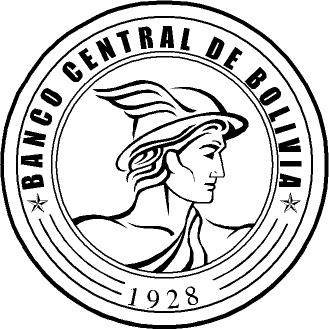 